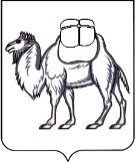 ТЕРРИТОРИАЛЬНАЯ ИЗБИРАТЕЛЬНАЯ КОМИССИЯГОРОДА ОЗЕРСКА Р Е Ш Е Н И Е 23 июля 2019 года                                                                             № 68/406-4Об установлении времени использования помещений, пригодных для проведения агитационных публичных мероприятий в форме собраний, находящихся в государственной или муниципальной собственности на территории Озерского  городского  округа, зарегистрированным кандидатам на выборах Губернатора Челябинской области 8 сентября 2019 годаНа  основании пункта 3 статьи 53 Федерального закона  от  12.06.2002 № 67 «Об основных гарантиях избирательных прав и права на участие в референдуме граждан Российской Федерации»,   части 3  статьи 38 закона Челябинской области  от  31.05.2012 № 338-ЗО «О выборах  Губернатора Челябинской области» и в соответствии  с  Положением    о порядке, условиях и времени предоставления помещений, находящихся в государственной или муниципальной собственности, зарегистрированным кандидатам для проведения агитационных публичных мероприятий в форме собраний на выборах Губернатора Челябинской области, утвержденным  постановлением избирательной комиссии Челябинской области   от 22.05.2019 № 86/781-6, территориальная избирательная комиссия города Озерска  РЕШАЕТ:Установить продолжительность проведения встреч зарегистрированных кандидатов на выборах Губернатора Челябинской области,  их доверенных лиц с избирателями, проводимых в форме собраний в помещениях, пригодных для проведения публичных агитационных мероприятий и находящихся в государственной или муниципальной собственности,   на  60  минут. Заявки на выделение помещений для проведения встреч зарегистрированных кандидатов, их доверенных лиц с избирателями рассматриваются собственниками, владельцами этих помещений (должностным лицом, руководителем соответствующей организации, учреждения, уполномоченным собственником, владельцем помещения) в течение 3 (трех) дней со дня подачи указанных заявок.3. Собственник, владелец помещения, находящегося в государственной или муниципальной собственности (должностным лицом, руководителем соответствующей организации, учреждения, уполномоченным собственником, владельцем помещения), а также собственник помещения, находящегося в собственности организации, имеющей на день официального опубликования решения о назначении выборов в своем уставном капитале долю Российской Федерации, Челябинской области и (или) муниципальных образований, превышающую 30 процентов, обязан не позднее дня, следующего за днем предоставления помещения, уведомлять в письменной форме избирательную комиссию Челябинской области о факте   предоставления помещения, об  условиях, на  которых оно было  предоставлено, а также о том, когда это помещение может быть  предоставлено в течение  агитационного  периода  другим зарегистрированным  кандидатам.  4. Копию  настоящего решения  направить  главе Озерского  городского  округа.5. Копию  настоящего решения  направить  в избирательную комиссию Челябинской области.6. Довести настоящее решение до сведения зарегистрированных кандидатов на должность Губернатора Челябинской области.  7. Контроль за исполнением настоящего решения возложить на секретаря комиссии  Солонец  В.В.Заместитель председателя комиссии 	                                                                              Л.М. СайдуллинаСекретарь комиссии	  В.В. Солонец